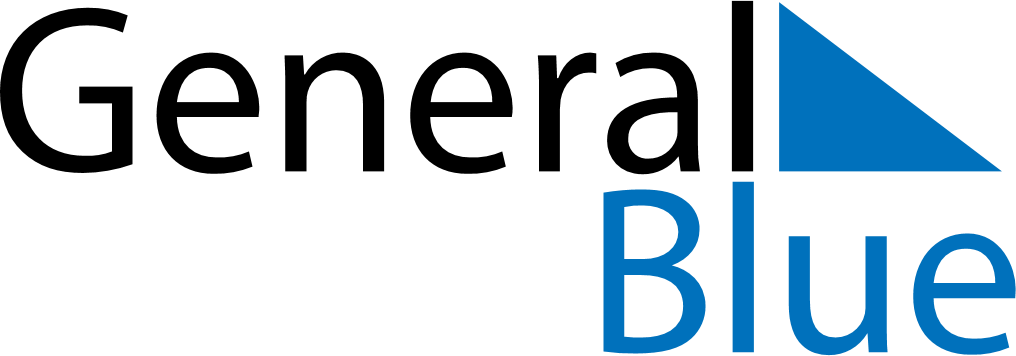 June 2030June 2030June 2030June 2030LuxembourgLuxembourgLuxembourgSundayMondayTuesdayWednesdayThursdayFridayFridaySaturday123456778910111213141415Whit Monday16171819202121222324252627282829National Holiday30